
SPISAK SUDSKIH TUMAČA ZA GRAD ZRENJANIN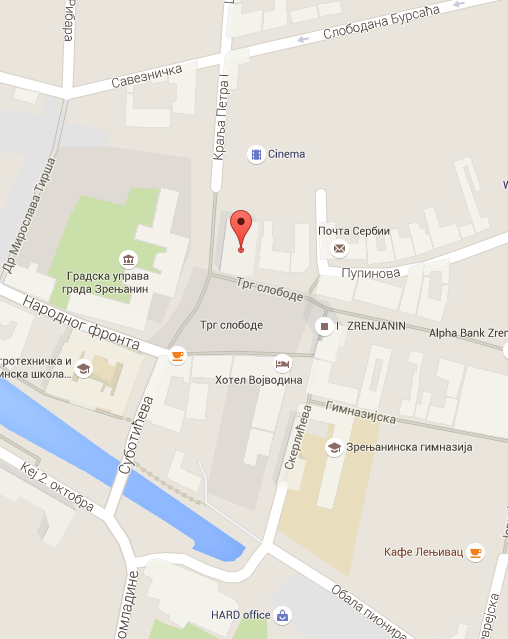 Sudski tumač za engleski jezik Zrenjanin
Sudski tumač za hebrejski jezik Zrenjanin
Sudski tumač za nemački jezik Zrenjanin
Sudski tumač za persijski jezik Zrenjanin
Sudski tumač za francuski jezik Zrenjanin
Sudski tumač za hrvatski jezik Zrenjanin
Sudski tumač za italijanski jezik Zrenjanin
Sudski tumač za japanski jezik Zrenjanin
Sudski tumač za ruski jezik Zrenjanin
Sudski tumač za latinski jezik Zrenjanin
Sudski tumač za norveški jezik Zrenjanin
Sudski tumač za mađarski jezik Zrenjanin
Sudski tumač za švedski jezik Zrenjanin
Sudski tumač za makedonski jezik Zrenjanin
Sudski tumač za španski jezik Zrenjanin
Sudski tumač za pakistanski jezik Zrenjanin
Sudski tumač za kineski jezik Zrenjanin
Sudski tumač za znakovni jezik ZrenjaninSudski tumač za bosanski jezik Zrenjanin
Sudski tumač za poljski jezik Zrenjanin
Sudski tumač za arapski jezik Zrenjanin
Sudski tumač za portugalski jezik Zrenjanin
Sudski tumač za albanski jezik Zrenjanin
Sudski tumač za romski jezik Zrenjanin
Sudski tumač za belgijski jezik Zrenjanin
Sudski tumač za rumunski jezik Zrenjanin
Sudski tumač za bugarski jezik Zrenjanin
Sudski tumač za slovački jezik Zrenjanin
Sudski tumač za češki jezik Zrenjanin
Sudski tumač za slovenački jezik Zrenjanin
Sudski tumač za danski jezik Zrenjanin
Sudski tumač za turski jezik Zrenjanin
Sudski tumač za finski jezik Zrenjanin
Sudski tumač za ukrajinski jezik Zrenjanin
Sudski tumač za grčki jezik Zrenjanin
Sudski tumač za holandski jezik Zrenjanin
Sudski tumač za korejski jezik Zrenjanin
Sudski tumač za estonski jezik ZrenjaninLokacijaul. Kralja Petra I, br. 3 23000 ZrenjaninInternetakademijaoxford.comTelefon060/30-60-585069/30-90-584023/521-211Radno vreme8:00 AM – 9:00 PM
9:00 AM – 2:00 PM (Subotom)